Absender Lehrkraft - Schule:			                         Logo Schule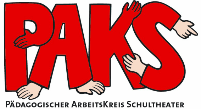        ______________________ ____________________                                                                                                                                      				            Ort und DatumEmpfangsbestätigungHiermit bestätige ich den Erhalt des Informationsschreibens Elterninformation zu Videoaufnahmen im Rahmen der Teilnahme an den 8. bayerischen Schultheatertagen (digital) vom  _________________ Es geht darin um die geplanten Audio- und Videoaufnahmen in der Klasse / der AG meines Kindes im Zeitraum vom_______________  bis zum _______________. Die Inhalte dieses Schreibens habe ich / haben wir verstanden, vor allem die Rechte der Betroffenen (z. B. Freiwilligkeit der Teilnahme, Recht auf Widerruf der Einwilligung). Bei weiteren Fragen kann ich mich / können wir uns an die Schule wenden. _____________________________________________________         ________________________________________________________________________________________________________________________________________Ort, Datum				         Unterschrift des / der ErziehungsberechtigtenEINWILLIGUNGSERKLÄRUNGVideoaufzeichnung im Rahmen des Projekts zur Teilnahme an den 8. Bayerischen Schultheatertagen 2021Diese Einwilligung besitzt ausschließlich Gültigkeit für die in der Elterninformation vom                                   beschriebenen Datenerhebung. _________________________________________________________________________________________________________________________________                     ___________________Vorn- und Nachname des Kindes in Druckbuchstaben                                                                                                                                                                                    Klasse_________________________________________________________________________________________________________________________________________________________________Vor- und Nachname/n der / des ErziehungsberechtigtenBitte kreuzen Sie eine der unten genannten Möglichkeiten an. Ich / Wir haben die Informationen gründlich gelesen. ⃝  Ich bin  / Wir sind damit einverstanden, dass die Schule ___________________________________________________________________________________       zum angegebenen Termin im Rahmen des Projektes „Teilnahme an den 8. Bayerischen Schultheaterta-         gen“ Ton- und Videoaufnahmen anfertigt. Des Weiteren bin ich damit einverstanden, dass die Schule      diese Ton- und Videoaufnahmen an den Pädagogischen Arbeitskreis Schultheater e.V. übergibt, damit            sie zu den in der Elterninformation beschriebenen Zwecken genutzt werden können.       Ich willige ein, dass - wie in der Elterninformation verdeutlicht – hierbei ggf. sensible personenbezogene           Daten im Sinne von Art. 9 Abs. 2 lit. a) DSGVO erhoben werden können. ⃝  Ich bin / Wir sind mit den in der Elterninformation beschriebenen Ton- und Videoaufnahmen nicht ein-        verstanden.           ___________________________________________________     _______________________________________________________________________________________________________________________________         Ort, Datum		                                           Unterschrift des / der Erziehungsberechtigten